MENSAGEM da GOSPA A MARIJA PAVLOVIC, MEDJUGORJE, 25 de Janeiro de 2023 (Marija)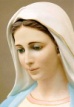 "Queridos filhos! Rezai comigo pela paz, porque Satanás quer guerra e ódio nos corações e nas nações. Portanto, rezai e fazei sacrifícios com jejuns e penitências, durante vossas jornadas, para que Deus vos dê a paz. O futuro está na encruzilhada porque os homem moderno não quer Deus. É por isso, que humanidade caminha para a perdição. Vós, filhinhos, sois a minha esperança. Rezai comigo para que se realize o que comecei em Fátima e aqui. Rezai e testemunhai a paz no vosso meio e sede pessoas de paz. Obrigado por ter respondido ao meu apelo.» SITE: medjugorje.com.pt   MENSAGEM da GOSPA A MARIJA PAVLOVIC, MEDJUGORJE, 25 de Janeiro de 2023 (Marija)"Queridos filhos! Rezai comigo pela paz, porque Satanás quer guerra e ódio nos corações e nas nações. Portanto, rezai e fazei sacrifícios com jejuns e penitências, durante vossas jornadas, para que Deus vos dê a paz. O futuro está na encruzilhada porque os homem moderno não quer Deus. É por isso, que humanidade caminha para a perdição. Vós, filhinhos, sois a minha esperança. Rezai comigo para que se realize o que comecei em Fátima e aqui. Rezai e testemunhai a paz no vosso meio e sede pessoas de paz. Obrigado por ter respondido ao meu apelo.» SITE: medjugorje.com.pt   MENSAGEM da GOSPA A MARIJA PAVLOVIC, MEDJUGORJE, 25 de Janeiro de 2023 (Marija)"Queridos filhos! Rezai comigo pela paz, porque Satanás quer guerra e ódio nos corações e nas nações. Portanto, rezai e fazei sacrifícios com jejuns e penitências, durante vossas jornadas, para que Deus vos dê a paz. O futuro está na encruzilhada porque os homem moderno não quer Deus. É por isso, que humanidade caminha para a perdição. Vós, filhinhos, sois a minha esperança. Rezai comigo para que se realize o que comecei em Fátima e aqui. Rezai e testemunhai a paz no vosso meio e sede pessoas de paz. Obrigado por ter respondido ao meu apelo.» SITE: medjugorje.com.pt   MENSAGEM da GOSPA A MARIJA PAVLOVIC, MEDJUGORJE, 25 de Janeiro de 2023 (Marija)"Queridos filhos! Rezai comigo pela paz, porque Satanás quer guerra e ódio nos corações e nas nações. Portanto, rezai e fazei sacrifícios com jejuns e penitências, durante vossas jornadas, para que Deus vos dê a paz. O futuro está na encruzilhada porque os homem moderno não quer Deus. É por isso, que humanidade caminha para a perdição. Vós, filhinhos, sois a minha esperança. Rezai comigo para que se realize o que comecei em Fátima e aqui. Rezai e testemunhai a paz no vosso meio e sede pessoas de paz. Obrigado por ter respondido ao meu apelo.» SITE: medjugorje.com.pt   MENSAGEM da GOSPA A MARIJA PAVLOVIC, MEDJUGORJE, 25 de Janeiro de 2023 (Marija)"Queridos filhos! Rezai comigo pela paz, porque Satanás quer guerra e ódio nos corações e nas nações. Portanto, rezai e fazei sacrifícios com jejuns e penitências, durante vossas jornadas, para que Deus vos dê a paz. O futuro está na encruzilhada porque os homem moderno não quer Deus. É por isso, que humanidade caminha para a perdição. Vós, filhinhos, sois a minha esperança. Rezai comigo para que se realize o que comecei em Fátima e aqui. Rezai e testemunhai a paz no vosso meio e sede pessoas de paz. Obrigado por ter respondido ao meu apelo.» SITE: medjugorje.com.pt   MENSAGEM da GOSPA A MARIJA PAVLOVIC, MEDJUGORJE, 25 de Janeiro de 2023 (Marija)"Queridos filhos! Rezai comigo pela paz, porque Satanás quer guerra e ódio nos corações e nas nações. Portanto, rezai e fazei sacrifícios com jejuns e penitências, durante vossas jornadas, para que Deus vos dê a paz. O futuro está na encruzilhada porque os homem moderno não quer Deus. É por isso, que humanidade caminha para a perdição. Vós, filhinhos, sois a minha esperança. Rezai comigo para que se realize o que comecei em Fátima e aqui. Rezai e testemunhai a paz no vosso meio e sede pessoas de paz. Obrigado por ter respondido ao meu apelo.» SITE: medjugorje.com.pt   MENSAGEM da GOSPA A MARIJA PAVLOVIC, MEDJUGORJE, 25 de Janeiro de 2023 (Marija)"Queridos filhos! Rezai comigo pela paz, porque Satanás quer guerra e ódio nos corações e nas nações. Portanto, rezai e fazei sacrifícios com jejuns e penitências, durante vossas jornadas, para que Deus vos dê a paz. O futuro está na encruzilhada porque os homem moderno não quer Deus. É por isso, que humanidade caminha para a perdição. Vós, filhinhos, sois a minha esperança. Rezai comigo para que se realize o que comecei em Fátima e aqui. Rezai e testemunhai a paz no vosso meio e sede pessoas de paz. Obrigado por ter respondido ao meu apelo.» SITE: medjugorje.com.pt   MENSAGEM da GOSPA A MARIJA PAVLOVIC, MEDJUGORJE, 25 de Janeiro de 2023 (Marija)"Queridos filhos! Rezai comigo pela paz, porque Satanás quer guerra e ódio nos corações e nas nações. Portanto, rezai e fazei sacrifícios com jejuns e penitências, durante vossas jornadas, para que Deus vos dê a paz. O futuro está na encruzilhada porque os homem moderno não quer Deus. É por isso, que humanidade caminha para a perdição. Vós, filhinhos, sois a minha esperança. Rezai comigo para que se realize o que comecei em Fátima e aqui. Rezai e testemunhai a paz no vosso meio e sede pessoas de paz. Obrigado por ter respondido ao meu apelo.» SITE: medjugorje.com.pt   